ЧЕРКАСЬКА МІСЬКА РАДА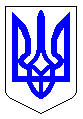 ЧЕРКАСЬКА МІСЬКА РАДАВИКОНАВЧИЙ КОМІТЕТРІШЕННЯВід 27.06.2019 № 724Про тимчасову заборону рухутранспортних засобів Відповідно до статті 40 Закону України «Про місцеве самоврядування в Україні», статті 6 Закону України «Про дорожній рух», пункту 4 статті 19 та пункту 4 статті 20 Закону України «Про автомобільні дороги», у зв’язку з проведенням заходів фестивалю «Всі разом за сім’ю», враховуючи звернення голови громадської організації «Рух Реформації» Беляєва В.В. (лист від 24.05.2019 № 11191-01-33), виконком міської радиВИРІШИВ:1. Тимчасово заборонити рух транспортних засобів 30 червня 2019 року з 16.00 до 16.30 години за маршрутом супроводу велоколони непарною стороною бульвару Шевченка від пл. Богдана Хмельницького до парку «Сосновий бір», у міру руху велоколони. 2. Управлінню патрульної поліції в Черкаській області забезпечити безпеку руху транспорту і пішоходів у міру руху велоколони.3. Оприлюднити це рішення в засобах масової інформації.4. Контроль за виконанням рішення покласти на заступника директора - начальника відділу закупівлі послуг департаменту житлово-комунального комплексу Батира Р.А.Міський голова                                                                                      А.В. Бондаренко